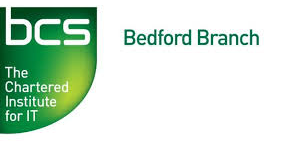 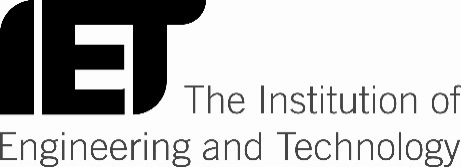 Brex-IT:How to do IT?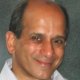 Dalim BasuChairman, BCS North London BranchTuesday, 14th March 20176.30-8.00pm(Registration starts at 6:30pm)Tavistock SuiteThe Park Inn Hotel, 2 St Mary's Street,Bedford MK42 0AR(Free Parking at the rear – Inform Hotel Reception)Register online at: https://events.bcs.org/book/2438/Dalim Basu  CISA, CRISC, FBCS, CITP, BSc.(Hons.)Chairman, BCS North London BranchEvents Director, ISACA London ChapterDirector, DSL IT Risk Management ConsultancyDalim is an IT professional with expertise in IT Governance and Risk Management. His experience includes IT audit, compliance, controls, security, PMO and project management. He is a Director of DSL IT Risk Management Consultancy, and has worked in the UK and other countries for major financial and business services firms such as PwC, KPMG, Chase Manhattan Bank, ITN, Lehman Brothers, Lloyds Banking Group, Mitsubishi, Mizuho Bank, Nomura, Shell and Zurich Financial Services.As voluntary activities, for many years Dalim has been Chairman of the dynamic North London Branch (NLB) of BCS, The Chartered Institute for IT; and also a judge of BCS/Computing ‘UK IT Industry Awards’. He is the Events Director of ISACA London Chapter. He also mentors and guides IT students, innovators and entrepreneurs at London University and elsewhere. Dalim is a firm believer in the high value of IT professionalism and actively encourages and promote it at many levels – including at events and conferences with various organisations in the UK and overseas.Agenda6.30pm		Registration, refreshments and networking7.00pm		Guest Speaker – Dalim Basu8.00pm		Opportunity to network and talk to the speaker